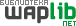 Вход Регистрацияhttp://waplib.me/Крупнейшая мобильная библиотека, 215245 бесплатные книги которые можно читать онлайн и скачать в fb2, txt, jar.Голосование: На чем мы читаем? (6180)Мы переехали! lithub.ONLINE - новая веб-версия нашей библиотеки.Поиск книги по названию:Фантастика (50624)Детективы и Триллеры (16316)Компьютеры и Интернет (693)Проза (29923)Любовные романы (13499)Приключения (4581)Детское (7970)Религия и духовность (2128)Поэзия, Драматургия (4181)Старинное (823)Наука, Образование (13184)Прочее (723)Справочная литература (1179)Документальная литература (10701)Техника (393)Юмор (3661)Домоводство (Дом и семья) (2472)Деловая литература (452)Периодика (435)Фольклор (3)Военное дело (968)Поиск книг по автору:
[А] [Б] [В] [Г] [Д] [Е] [Ж] [З] [И] [Й] [К] [Л] [М] [Н] [О] [П] [Р] [С] [Т] [У] [Ф] [Х][Ц] [Ч] [Ш] [Щ] [Э] [Ю] [Я]Новинки Cвязь ПоискНовые книги в библиотеке:Жесткий SMM: Выжать из соцсетей максимум - Дэн Кеннеди, Ким Уэлш-Филлипс, Павел МироновВиноград. Секреты виноградарей севера и юга России - Николай КурдюмовВластелин булата - Александр ПрозоровНАЙВІДОМІШІ УКРАЇНСЬКІ КНИЖКОВІ ІНТЕРНЕТ-МАГАЗИНИ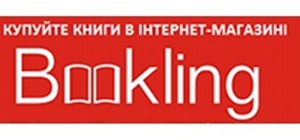 